Northern Ohio Outlaws  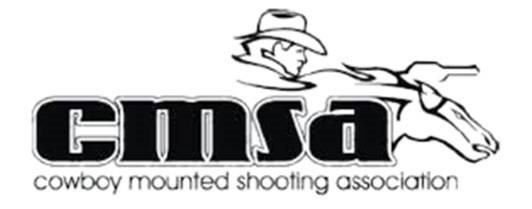 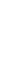 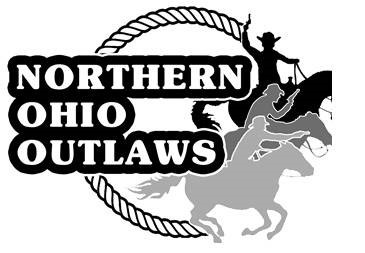 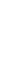 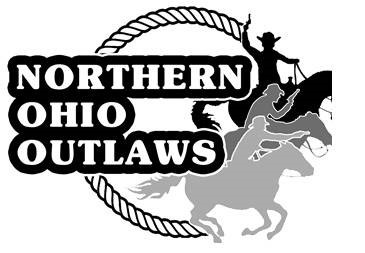 Cowboy Mounted Shooting Association2024 Competition Season SponsorshipCome Ride Fast and Shoot Straight with the OutlawsCowboy Mounted Shooting is the fastest growing equestrian sport in the nation. Contestants compete on horseback using two 45 caliber single action revolvers, each loaded with five rounds of specially prepared black powder blank ammunition. Mounted Shooting is a competitive sport with multiple levels of competition ranging from beginner (level 1) to advanced (level 6) as well as a youth division known as Wranglers.The Northern Ohio Outlaws is affiliated with the Cowboy Mounted Shooting Association (CMSA) and is comprised of members throughout Ohio and neighboring states. Each year the club hosts events throughout the year such as new-shooter clinics, Cowboy Mounted Shooting demonstrations and CMSA sanctioned competitions. This year we will once again be hosting the Ohio State Championship shoot. Competitions typically draw over 100 competitors as well as spectators from all over the country to the Wayne County Fairgrounds in Wooster, Ohio.As our membership continues to grow it creates an outstanding opportunity for organizations such as yours to receive recognition by becoming a sponsor. Becoming a sponsor will provide advertising opportunities directly to competitors, their families as well as spectators to support your business. We welcome both financial and/or product donations as a form of sponsorship.Thank you for considering a sponsorship with the Northern Ohio Outlaws. We look forward to building a partnership with you as well as the opportunity to promote your business at our events for the upcoming competition season. Please consider one of our current sponsorship packages listed on the following page.Sincerely,Dwayne Jonner, PresidentNorthern Ohio OutlawsNorthern Ohio Outlaw Sponsorship Levels* Basic sponsors will receive an invitation to our year-end awards banquet at a reduced rate and 
will be recognized during the awards ceremony.$150-$249	Associate LevelSpecial mention at all Northern Ohio Outlaw (NOO) eventsUp to a 3' tall banner (any length) supplied by sponsor with company logo at all NOO events.Image of business card on websiteCompany logo and special URL link to sponsor site on NOO WebsiteInvitation to year-end club awards banquet for recognition (at discounted rate)$250-$499	Friend LevelAssociate level plus the following:Small business image on sponsor pageOpportunity to sell/promote products at all NOO events. Vendor fee will be waived.One-Day Shoot is named after your company.Invitation to year-end club awards banquet for recognition (at discounted rate)$500-$999	Patron LevelFriend level plus the following:Sponsorship Appreciation PlaqueComplimentary invite to year end banquet for recognitionExclusive Sponsorship Levels* Exclusive sponsors receive a Northern Ohio Outlaws Sponsorship plaque and a complimentary 
invite to the year-end awards banquet for special recognition.$1000-$1999	Silver LevelPatron sponsor level plus the following:Barrel cover with the company logo supplied by NOO.$2000-$2999	Gold LevelBronze Sponsor Level plus the following:Shoot named after your organization for the entire weekend (State Shoot excluded)$3000 +	Platinum LevelSilver Level plus the following:Barrel cover with the company logoLarge (3'X 5') Banner with company/logo at all NOO eventsBusiness image and URL link to sponsor site on NOO WebsiteBusiness image on sponsor pageOpportunity to sell/promote products at all NOO events. Vendor fee will be waived.Special mentions at all NOO eventsLinks and posts made on NOO Facebook page with over 1,000 members to promote your business a minimum of 12 times throughout the year.Questions: Please Reach out to President Dwayne Joyner joyner@sssnet.com, Vice President Tony Ruper rupersranch@gmail.com or email northernohiooutlawsinfo@gmail.com2024 Northern Ohio Outlaws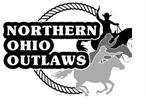 Sponsorship FormDate: __________________Business Name: 		Contact Name: __________________________________________________	Mailing Address: _________________________________________________	Phone: __________________		Fax: __________________	Email: __________________________________________________________	Outlaw Member Contact: __________________________________________Basic Sponsorship Levels	Associate of the Outlaws	$150 - $249		Friend of the Outlaws	$250 - $499  	Patron of the Outlaws	$500 - $999  Exclusive Sponsorship Levels	Silver Level Sponsor		$1000 - $1999 	Gold Level Sponsor		$2000 - $2999	Platinum Level Sponsor	$3000 +Financial Donation Amount $___________	Check # ___________	Cash ___________Goods/Services Amount: $___________Goods/Services Description: ___________________________________________________________________________________________________________________________________________________**Please make checks payable to Northern Ohio Outlaws**Mail to: Mark Maxwell, NOO Treasurer, 13395 Toms Rd, Bellville, Ohio 44813*** All sponsors are responsible to provide artwork to the Northern Ohio OutlawsEmail artwork and a description of your business (to be read at events) to joyner@sssnet.com